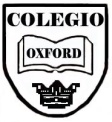  “ LISTA DE ÚTILES 4º BÁSICO ”-Lenguaje:   1 diccionario-Lenguaje: 1 carpeta con forro rojo1 libro estrategias de comprensión lectora Cars Stars C, edición 2019- 2020, Editorial ZiemaxCUADERNOS: Cuadro grande universitarios.-Lenguaje: 100 hojas, forro rojo.-Lenguaje: 100 hojas, cuaderno college para caligrafía.-Matemática: 100 hojas, forro azul y un cuaderno College forro morado-Ciencia Naturales: 100 hojas, forro verde.-Historia y Geografía: 100 hojas, forro blanco.-Inglés: 80 hojas, forro amarillo,-Religión: 80 hojas, forro celeste,-Ed. Tecnológica: 100 hojas, forro café,-Artística: 80 hojas, forro rosado, croquis universitario.-Música: 80  hojas cuadro grande forro naranjoARTES Y TECNOLOGÍA1 caja de lápices de mina                                  2 cinta Masking tape 3/42 blocks de dibujo grande 90                             1 regla de 30 cm1 carpeta cartulina de colores                            1 transportador1 carpeta de papel lustre de colores                  1 metalófono cromático de 25 notas5 papel lustre de colores (pequeño)                    1 carpeta de cartulina metálica1 carpeta de goma eva1 stick fix grande (marcado)1 caja de plasticina de 12 colores1 caja de tempera de 12 colores2 silicona para niños2 Cinta embalaje transparente1 Carpetas con acoclip azul1 carpeta de paño lenci2 pinceles (1 grueso y uno delgado marcados)En el estuche debe tener siempre  los siguientes útiles:1 goma1 lápiz mina1 sacapuntas1 stick fixTijeras  punta roma grabadas con el nombreLápices de colores1 pendrive-Todos los días los alumnos deben traer:Delantal cuadrillé rojo para las niñas.Cotona beige para los varones.Estuche con cepillo y pasta de dientes-Educación física: 1 polera de cambio y una de toalla de mano.Todo debe venir marcado“No olvide marcar la ropa de su hijo sobre todo: chaleco, cotona, polera de educación física, parka”.-Lecturas Complementarias:Marzo :”Cuentos de Oscar Wilde”, Autor Oscar Wilde”Abril: ” La maravillosa granja de Mc Broom, autor: Sid FleischmanMayo:  “Ambar en cuarto y sin su amigo”, autor Paula DanzigerJunio: “Aventura de los trillizos ABC” autos: Hilde kahler-timmAgosto: “La hormiguita cantora y el duende Melodía” autor: Alicia MorelSeptiembre: “ Érase una vez Don Quijote”, Autor: Agustín Sánchez Aguilar.Octubre: “Un ladrón entre nosotros” Claudio  PiñeNoviembre: “El principito”, autor: Antoine Saint-Exupery